Zwierzęta na wsi- Zwierzęta z wiejskiego podwórka-rodzice i ich dzieci.Poznaj zwierzęta i  ich dzieci. 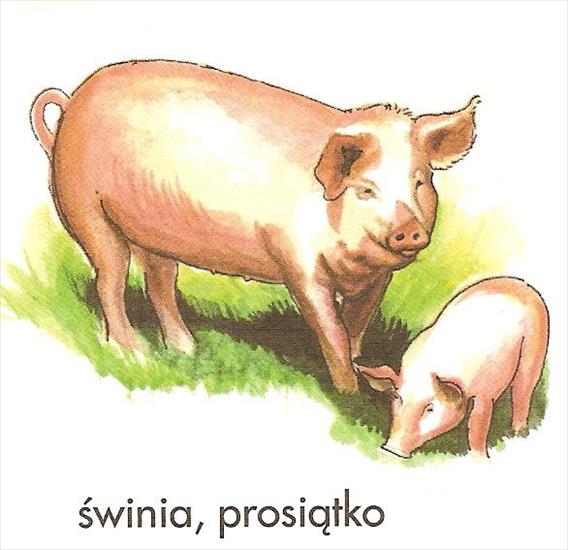 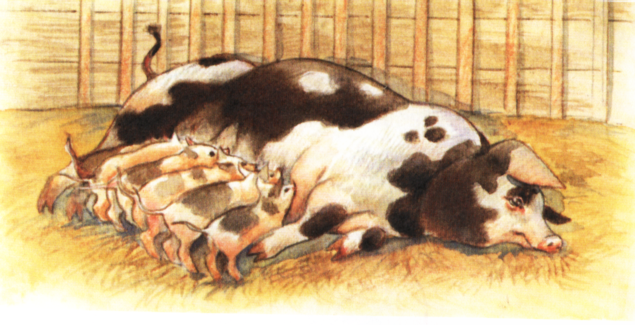 Krówka i cielaczki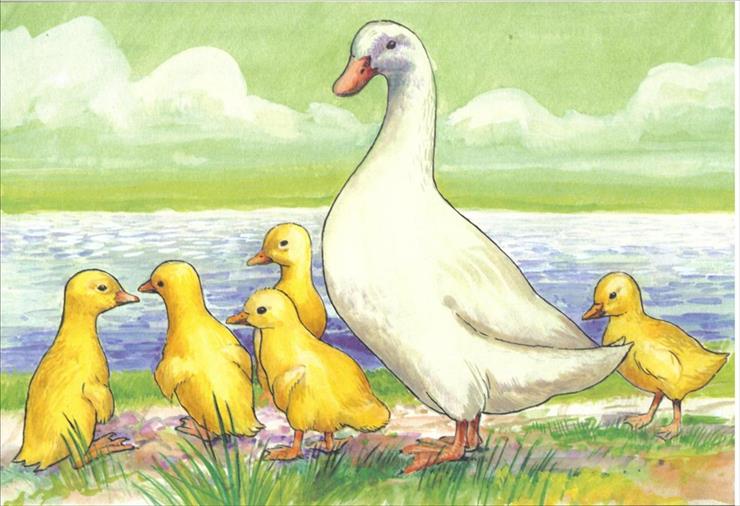 Kaczka i kaczątka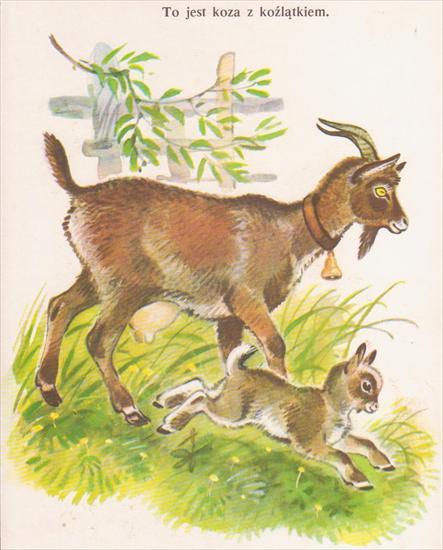 Obejrzyj krótki film edukacyjny :https://www.youtube.com/watch?v=E5bWIQo182c (szukam swojej mamy!)Połącz w pary.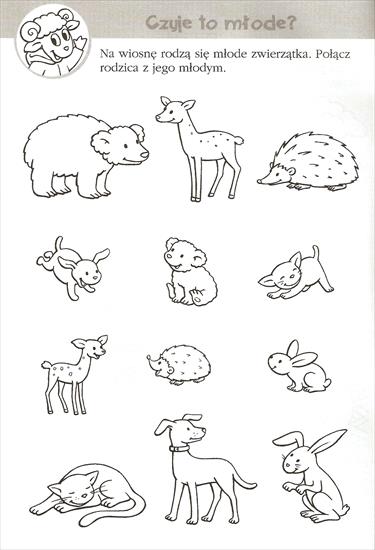 Animal babies.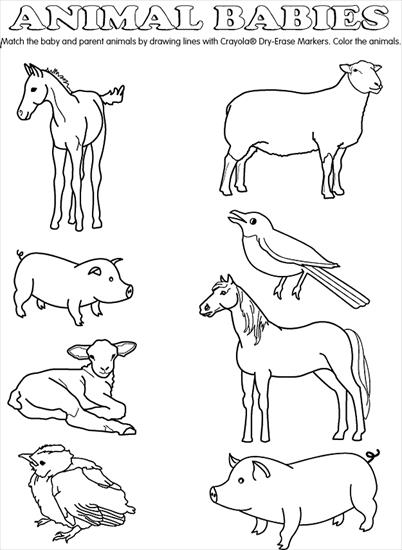 The baby animals song : https://www.youtube.com/watch?v=cJg4YFtvOp8Podsumowanie w piątek tematu rocznego : „Cztery żywioły w czterech porach roku” –ogień 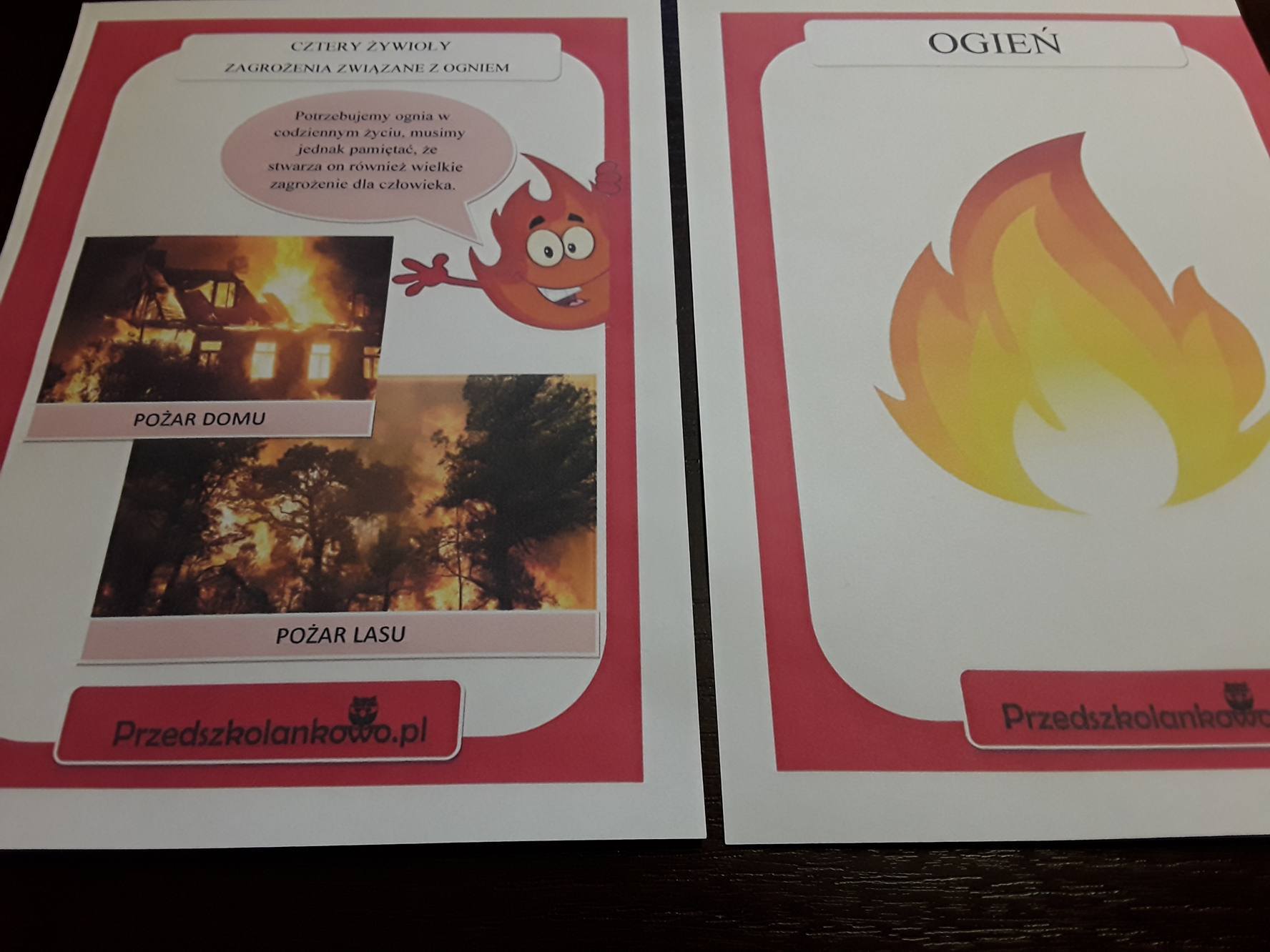 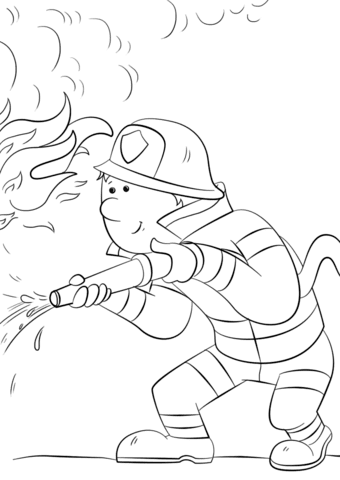 